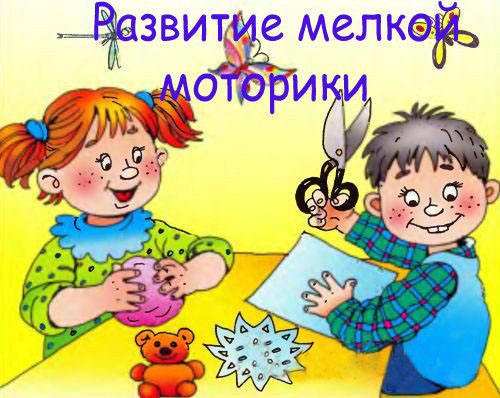 Начинать работу по развитию мелкой моторики нужно с самого раннего возраста. Уже грудному младенцу можно массировать пальчики (пальчиковая гимнастика), воздействуя тем самым на активные точки, связанные с корой головного мозга. В раннем и младшем дошкольном возрасте нужно выполнять простые упражнения, сопровождаемые стихотворным текстом, не забывать о развитии элементарных навыков самообслуживания: застегивать и расстегивать пуговицы, завязывать шнурки и т. д.  И, конечно, в старшем дошкольном возрасте работа по развитию мелкой моторики и координации движений руки должна стать важной частью подготовки к школе, в частности, к письму.Почему так важно для детей развитие тонкой моторики рук? Дело в том, что в головном мозге человека центры, отвечающие за речь и движения пальцев рук расположены очень близко. Стимулируя тонкую моторику и активизируя тем самым соответсвующие отделы мозга, мы активизируем и соседние зоны, отвечающие за речь. Именно поэтому пальчиковая гимнастика должна занять прочное место в ваших занятиях с ребенком.

У детей с задержкой речевого развития наблюдается плохая координация мелкой моторики пальцев рук. И как следствие - может развиться дисграфия (нарушение письма). Развитие движения пальцев как бы подготовит платформу для дальнейшего развития речи.Игры для детей:   * Сильные ладошки
      Ребенок сжимает резиновые игрушки (самое лучшее - резиновый ежик, так как иголки воздействуют как массажер).
      * Мозаика     Сначала нужно выкладывать простые фигуры (дорожки, цветочки, квадратики), а затем переходить к более сложным (домики, машинки, елочки).
    * Конструктор
      Величина деталей и «сложность конструкции» зависят от возраста малыша: начинать нужно с самых крупных деталей и с самых простых конструкций (например, с построения башенки).
    * Бусины
      Величина бусин также зависит от возраста ребенка. Сначала вместо бусин можно использовать шарики от пирамидок с круглыми деталями и нанизывать их на толстый шнурок; затем детали нужно постепенно «измельчать».
     * Выкладывание фигур с помощью бусин:
Для упражнения используются уже нанизанные бусы средней величины. Цель упражнения - научить ребенка выкладывать из бус контуры предметов. Например, можно выложить круг, квадрат, сердечко, спираль и т.д.  * Шнуровки
      Так как шнуровки бывают разнообразные по «содержанию», имеет смысл обыграть процесс «шнурования»: например попросите ребенка сшить платье для мамы (шнуровка-пуговица) или зашнуровать ботинок (шнуровка-ботинок).
    * Волшебный поднос
      На поднос тонким слоем насыпают манку и проводят пальчиком ребенка по крупе. Затем ребенку показывают, как рисовать различные фигуры. В возрасте 2 - 3 лет можно рисовать цифры и буквы.
    * Разноцветные прищепки
      Суть игры состоит в том, чтобы научить ребенка самостоятельно прищеплять прищепки. Чтобы игра была интересной для ребенка, можно прикреплять прищепки по тематике (лучики к Солнцу, иголки к ежику, дождик к тучке, травку к земле и тому подобное; для этого вам нужно, соответственно, сделать заготовки к Солнцу, ежику и так далее).* Золушка
      Нужно смешать белую и красную фасоль и попросить ребенка разобрать ее по цвету.
    * Забавные картинки
      По листу картона равномерно распределите пластилин и покажите ребенку, как с помощью горошин выкладывать рисунки.
    * Счетные палочки
      Покажите ребенку, как с помощью счетных палочек выкладывать различные фигурки. Желательно, чтобы счетные палочки были не гладкие, а ребристые (это служит дополнительным массажем для пальчиков).
    * Маленький скульптор
      Лепка из теста (рецепт теста: 1 стакан муки, 1/2 стакана соли, немного воды). Преимущество лепки из теста перед лепкой из пластилина заключается в том, что «скульптуры» впоследствии можно использовать в качестве игрушек.
    * Застегни пуговку
      Вам понадобятся два кусочка плотной ткани. На один из них нашейте три пуговицы разного диаметра. Во втором прорежьте соответствующие петли. Сначала покажите малышу, как надо застегивать пуговки, комментируя следующим образом: «Большую пуговицу мы застегиваем в большую петельку, среднюю пуговку - в среднюю петельку, а маленькую в маленькую». Затем возьмите руки малыша в свои и повторите упражнение. И только после этого предложите малышу самостоятельно попробовать застегнуть пуговицы. Не настаивайте, если малыш не захочет или у него не будет получаться. Это очень сложное упражнение и для его успешного выполнения требуется тренировка.Упражнения для развития тактильной чувствительности и сложнокоординированных движений пальцев и кистей рук.1. Игры с рисованием.Если у ребенка плохо развита мелкая моторика и ему трудно обучаться письму - то можно поиграть в игры с рисованием. Скажем, обводить наперегонки квадратики или кружочки или продвигаться по нарисованному заранее лабиринту (наиболее интересно, когда ребенок рисует лабиринт для родителя, а родитель - для ребенка. И каждый старается нарисовать позапутаннее). Сейчас в продаже есть много разных трафаретов всевозможных геометрических фигур, животных, но, в принципе, их легко изготовить и самим.

2. Опознание фигур, цифр или букв, "написанных" на правой и левой руке.

3 Опознание предмета, буквы, цифры на ощупь поочередно правой и левой рукой. Более сложный вариант - ребенок одной рукой ощупывает предложенный предмет, а другой рукой (с открытыми глазами) его зарисовывает.

4. Лепка из пластилина геометрических фигур, букв, цифр. Для детей школьного возраста лепка не только печатных, но и прописных букв. Затем опознавание слепленных букв с закрытыми глазами.

5. Исходное положение - сидя на коленях и на пятках. Руки согнуты в локтях, ладони повернуты вперед. Большой палец противопоставлен остальным. Одновременно двумя руками делается по два шлепка каждым пальцем по большому пальцу, начиная от второго к пятому и обратно. 

6. "Резиночка". Для этого упражнения можно использовать резинку для волос диаметром 4-5 сантиметров. Все пальцы вставляются в резинку. Задача состоит в том, чтобы движениями всех пальцев передвинуть резинку на 360% сначала в одну, а затем в другую сторону. Выполняется сначала одной, потом другой рукой.

7. Перекатывание карандаша между пальцами от большого к мизинцу и обратно поочередно каждой рукой.

8. "Повтори движение" (вариант игры Б. П. Никитина "Обезьянки")
Взрослый, садясь напротив ребенка, делает пальцами своей руки какую-либо "фигуру" (какие-то пальцы согнуты, какие-то выпрямлены - любая комбинация). Ребенок должен точно в такое же положение привести пальцы своей руки - повторить "фигуру". Задание здесь усложняется тем, что ему ее еще необходимо зеркально отразить (ведь взрослый сидит напротив). Если данное задание вызывает у ребенка сложности, то сначала можно потренироваться, проводя упражнение сидя рядом, а не напротив ребенка (так ему будет легче копировать положение пальцев руки).

                                                        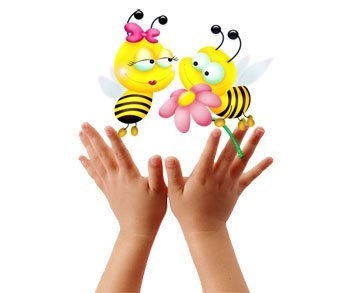 